ΧΡΗΣΙΜΕΣ ΔΡΑΣΤΗΡΙΟΤΗΤΕΣ1. Μένουμε σπίτι και επισκεπτόμαστε μνημεία, πόλεις μέχρι και ζούγκλες σε όλο τον κόσμοΜε ένα κλικ ταξιδεύουμε με τα παιδιά σε όλες τις γωνιές του πλανήτη και μαθαίνουμε εκπληκτικά πράγματα. Αν σας αρέσουν τα ταξίδια και τώρα στεναχωριέστε που πρέπει να μείνετε σπίτι, ενώ κανονικά πλησίαζαν οι διακοπές Πάσχα, σας έχουμε μια «λύση». Αν επίσης σας ενθουσιάζουν οι εξορμήσεις, οι εξερευνήσεις, το να μαθαίνετε συνεχώς νέα πράγματα και πάλι σας προτείνουμε μια εξαιρετική εναλλακτική. Μάλιστα δεν θα χρειαστεί καν να φτιάξετε βαλίτσες κι επίσης δεν θα πρέπει να σας απασχολεί ποιος θα κρατήσει τα παιδιά.. θα τα πάρετε μαζί σας…Στο κρεβάτι, ή στον καναπέ, ή στο μπαλκόνι ή ακόμα καλύτερα φτιάξτε ατμόσφαιρα και ταξιδιωτικό σκηνικό και πατήστε κλικ στα παρακάτω links που ψάξαμε κι επιλέξαμε για εσάς και θα βρεθείτε να «περπατάτε»:…στο παλάτι των Βερσαλιών… …να κάνετε βόλτα με γόνδολα στα στενά και τα κανάλια της Βενετία….. …να ανεβαίνετε σε ποδήλατο και να τριγυρνάτε στο Άμστερνταμ……αν αγαπάτε την περιπέτεια, μη διστάσετε να ανακαλύψετε το Μάτσου Πίτσουhttps://childit.gr/%ce%bc%ce%ad%ce%bd%ce%bf%cf%85%ce%bc%ce%b5-%cf%83%cf%80%ce%af%cf%84%ce%b9-%ce%ba%ce%b1%ce%b9-%ce%b5%cf%80%ce%b9%cf%83%ce%ba%ce%b5%cf%80%cf%84%cf%8c%ce%bc%ce%b1%cf%83%cf%84%ce%b5-%ce%bc%ce%bd%ce%b7/?fbclid=IwAR3Kuf7ek47HESlc_bxvRQ2R9CzplPjn8NFUycC2FM79RJJKOpsOG8XeOGIΠώς να κάνετε το εικονικό ταξίδι πραγματική περιπέτεια:Παίξτε «ταξιδεύουμε» – φτιάξτε «ελαφριές» βαλίτσες ή μικρές αποσκευές μαζί με τα παιδιά με κάποια από τα πράγματα που θα παίρνατε κανονικά μαζί σας σε ένα ταξίδι…Φτιάξτε με τα παιδιά τα δικά σας ταξιδιωτικά έγγραφα: viza, διαβατήριο, ταυτότητα (είναι μια δραστηριότητα που τα παιδιά θα λατρέψουνΑφιερώστε χρόνο για να μάθετε μερικές χρήσιμες πληροφορίες για τα μέρη που θα επισκεφτείτε εικονικά, όπως τι καιρό κάνει εκεί, τη γλώσσα μιλάνε, για ποιο πράγμα είναι διάσημο το μέρος ή ο λαός τουΤαιριάξτε το ταξίδι σας με ένα γευστικό ταξίδι – φτιάξτε μαζί με τα παιδιά κάποια από τις γνωστές τοπικές λιχουδιέςΦτιάξτε αναμνήσεις από κάθε σας εικονικό ταξίδι – φωτογραφηθείτε με φόντο κάποιο μνημείο (ή βάλτε κάποιον ειδικό στο phootoshop να το κάνει για εσάς) – φτιάξτε καρτ ποστάλ ή άλλα αναμνηστικά μαζί με τα παιδιά σας μετά από κάθε ταξίδι σας…2. Σελίδες δημιουργικής απασχόλησης.https://zhtunteanagnostes.blogspot.com/2020/03/blog-post_83.html?m=1&fbclid=IwAR3iM8OQA4Q1-fcI9Ud_rPhNdk-LI__zA_IotSjJTZPsh0y1phyOpe1iYe03. Εξερευνήστε τον ουρανό με 2 υπέροχες εκπαιδευτικές εφαρμογές ανοικτού λογισμικού: Stellarium and Celestia.Stellarium Για οποιαδήποτε τάξη μαθητών που θέλει να μάθει τον ουρανό μέσω μιας προσομοίωσης πλανητάριου,  το Stellarium (http://www.stellarium.org/ ) είναι η απόλυτη εφαρμογή. Είναι μια πλήρως εξελληνισμένη εφαρμογή λογισμικού ανοιχτού κώδικα, με την οποία μπορείτε να απεικονίσετε ρεαλιστικά, σε τρεις διαστάσεις, τον ουρανό με τους αστερισμούς. Είναι ένα 3D πλανητάριο για τον Η/Υ, που εγκαθίσταται σε pc, mac και linux. Απλά ορίστε συντεταγμένες και ξεκινήστε την περιήγηση σε περισσότερα από 600.000 άστρα, ενώ υπάρχουν επιπρόσθετοι κατάλογοι 210 εκατομμυρίων άστρων.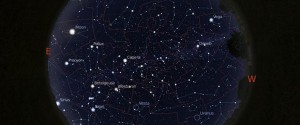 Διαβάστε περισσότερα για το Stellarium: http://www.stellarium.org/CelestiaΤο Celestia http://www.shatters.net/celestia/ είναι ένα λογισμικό τρισδιάστατης εικονικής αναπαράστασης φαινομένων του σύμπαντος και προσφέρει ένα μαθησιακό περιβάλλον για την διδασκαλία στοιχείων αστρονομίας και διαστημικής. Το Celestia είναι κατάλληλο για την κατανόηση, από τους μαθητές της πρωτοβάθμιας και της δευτεροβάθμιας εκπαίδευσης εννοιών σχετικών με το χώρο και για τη θέση του ανθρώπου στη Γη και το διάστημα.Μέσω του Celestia μπορείτε να περιηγηθείτε στο διάστημα και να να ταξιδέψετε και στον χρόνο. Μπορείτε να τοποθετηθείτε έξω από το πλανητικό μας σύστημα και να παρακολουθήσετε τους πλανήτες αλλά μπορείτε επίσης να θέσετε τον χρόνο σε συγκεκριμένες ημερομηνίες και να επισκεφτείτε όλα τα ιστορικά διαπλανητικά γεγονότα του παρελθόντος.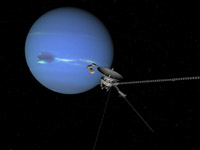 Διαβάστε περισσότερα για το Celestiahttp://www.shatters.net/celestia/index.htmlhttp://www.celestiamotherlode.net/catalog/educational.php3. Εθνικό κέντρο βιβλίουhttp://www.mikrosanagnostis.gr/?fbclid=IwAR1AoRCN8ays_TOnrmFe1WAAI3uS15FsHM-gO0vlfRUuPrSC2jX7-Jy7wzQ4. Δέκα μουσεία για επίσκεψη από το σπίτι – Περιηγηθείτε εικονικά στα μεγαλύτερα μουσεία του κόσμου.Καθώς στις μέρες μας θα περάσουμε πολύ περισσότερο χρόνο απ ‘ ό, τι συνήθως στο σπίτι, προτείνουμε μια ενδιαφέρουσα δραστηριότητα που μπορεί να χρησιμοποιηθεί μέσα στο σπίτι. Επισκεφθείτε μερικά από τα ομορφότερα μουσεία στον κόσμο, ενώ άνετα κάθεται σε πολυθρόνα. Υπάρχουν όλο και περισσότερες μουσειακές δομές που προσφέρουν πραγματικές εικονικές περιηγήσεις ή που θέτουν τις συλλογές τους σε απευθείας σύνδεση.https://almaradio.gr/eikoniki-episkepsi-se-mouseia/